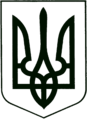 УКРАЇНА
МОГИЛІВ-ПОДІЛЬСЬКА МІСЬКА РАДА
ВІННИЦЬКОЇ ОБЛАСТІ  РІШЕННЯ №630Про внесення змін до фінансового плану на 2022 рік комунального некомерційного підприємства «Могилів-Подільська окружна лікарня інтенсивного лікування» Могилів-Подільської міської ради Керуючись ст. 26 Закону України «Про місцеве самоврядування в Україні», відповідно до наказу Міністерства економічного розвитку і торгівлі України від 02.03.2015р. №205 «Про затвердження порядку складання, затвердження та контролю виконання фінансового плану суб’єкта господарювання державного сектору економіки», Статуту комунального некомерційного підприємства «Могилів-Подільська окружна лікарня інтенсивного лікування» Могилів-Подільської міської ради, з метою розвитку вторинної медичної допомоги, -                                               міська рада ВИРІШИЛА:Внести зміни до фінансового плану комунального некомерційного підприємства «Могилів-Подільська окружна лікарня інтенсивного лікування» Могилів-Подільської міської ради на 2022 рік згідно з додатком.Відповідальність за виконання показників фінансового плану на 2022 рік покласти на директора КНП «Могилів-Подільська окружна лікарня інтенсивного лікування» Могилів-Подільської міської ради Онофрійчука О.В.Контроль за виконанням даного рішення покласти на заступника міського голови з питань діяльності виконавчих органів Слободянюка М.В. та на постійну комісію міської ради з гуманітарних питань (Чепелюк В.І.).          Міський голова				            	Геннадій ГЛУХМАНЮКПояснювальна запискадо фінансового плану комунального некомерційного підприємства«Могилів-Подільська окружна лікарня інтенсивного лікування»Могилів-Подільської міської радина 2022 рік                     Комунальне некомерційне підприємство «Могилів-Подільська окружна лікарня інтенсивного лікування» Могилів-Подільської міської ради в 2022 році планує отримати кошти в сумі 164356,1 тис. грн, в тому числі 128942,9 тис. грн – кошти від  Національної служби охорони здоров’я України (НСЗУ), 26371,4 тис. грн – кошти бюджету громади, 2768,5 тис. грн – від надання платних медичних послуг, 908,2 тис. грн – від орендарів за орендоване нерухоме майно. Дохідна частина фінансового плану комунального некомерційного підприємства «Могилів-Подільська окружна лікарня інтенсивного лікування» Могилів-Подільської міської ради на 2022 рік:Рядок 1010 «Дохід (виручка) від реалізації продукції (товарів, робіт, послуг)» - 131711,4 тис. грн, в т.ч.:- Рядок 1011 «Доходи за договорами із Національною службою охорони здоров’я    України» 128942,9 тис. грн;Рядок 1012 «Доходи від надання платних послуг» - 2768,5 тис. грн.Рядок 1020 «Дохід з бюджету громади» - 26371,4 тис. грн.Рядок 1030 «Медична субвенція» - 0 тис. грн.Рядок 1050 «Інші доходи, у т.ч.» - 6273,3 тис. грн:Рядок 1051 «дохід від операційної оренди активів» - 908,2 тис. грн;Рядок 1054 «дохід від організацій, підприємств та фізичних осіб для виконання     цільових заходів» - 5365,1 тис. грн;Рядок 1055 «дохід від реалізації майна (крім нерухомого)» - 0 тис. грн;Витратна частина фінансового плану:Рядок 1060 «Заробітна плата» - 86888,2 тис. грн.Рядок 1070 «Нарахування на оплату праці» - 19115,4 тис. грн.Рядок 1080 «Предмети, матеріали, обладнання та інвентар» - 4400,0 тис. грн.Рядок 1090 «Медикаменти та перев’язувальні матеріали» - 16380,0 тис. грн.Рядок 1100 «Продукти харчування» - 2440,0 тис. грн.Рядок 1110 «Оплата послуг (крім комунальних)» - 3610,0 тис. грн.Рядок 1120 «Видатки на відрядження» - 120,0 тис. грн.Рядок 1130 «Оплата комунальних послуг та енергоносіїв», у т.ч.: - 16451,8 тис. грн:Рядок 1131 «Оплата теплопостачання» - 10563,5 тис. грн.Рядок 1132 «Оплата водопостачання та водовідведення» -1288,6 тис. грн.Рядок 1133 «Оплата електроенергії» - 4599,7 тис. грн.Рядок 1140 «Соціальне забезпечення (пільгова пенсія)» - 220,0 тис. грн.Рядок 1150 «Інші виплати населенню» - 140,0 тис. грн.Рядок 1160 «Інші поточні видатки» - 12,0 тис. грн.Рядок 1170 «Придбання основного капіталу, у т.ч.» - 17638,1 тис. грн.Рядок 1171 «Придбання обладнання і предметів довгострокового   користування» - 17107,1 тис. грн.Рядок 1172 «Капітальний ремонт» - 376,0 тис. грн.Рядок 1173 «Реконструкція» - 155,0 тис. грн.       Секретар міської ради                                                 Тетяна БОРИСОВАВід 06.12.2022р.     26 сесії            8 скликання                                                                                                   Додаток                                                                                                    Додаток                                                                                                    Додаток                                                                                                    Додаток                                                                                                    Додаток                                                                                                    Додаток                                                                                                    Додаток                                                                                                    Додаток                                                                                                    Додаток                                                                                                    Додаток                                                                                                     до рішення 26 сесії                                                                                                     до рішення 26 сесії                                                                                                     до рішення 26 сесії                                                                                                     до рішення 26 сесії                                                                                                     до рішення 26 сесії                                                                                                     до рішення 26 сесії                                                                                                     до рішення 26 сесії                                                                                                     до рішення 26 сесії                                                                                                     до рішення 26 сесії                                                                                                     до рішення 26 сесії                                                                                                     міської ради 8 скликання                                                                                                     міської ради 8 скликання                                                                                                     міської ради 8 скликання                                                                                                     міської ради 8 скликання                                                                                                     міської ради 8 скликання                                                                                                     міської ради 8 скликання                                                                                                     міської ради 8 скликання                                                                                                     міської ради 8 скликання                                                                                                     міської ради 8 скликання                                                                                                     міської ради 8 скликання                                                                                                          від 06.12.2022 року №630                                                                                                         від 06.12.2022 року №630                                                                                                         від 06.12.2022 року №630                                                                                                         від 06.12.2022 року №630                                                                                                         від 06.12.2022 року №630                                                                                                         від 06.12.2022 року №630                                                                                                         від 06.12.2022 року №630                                                                                                         від 06.12.2022 року №630                                                                                                         від 06.12.2022 року №630                                                                                                         від 06.12.2022 року №630ПроектПроектПроектУточненийУточненийУточненийЗміненийЗміненийЗміненийхзробити позначку "Х"зробити позначку "Х"зробити позначку "Х"зробити позначку "Х"Рік - 2022КодиКодиКодиКодиНазва підприємства - Комунальне некомерційне підприємство «Могилів –Подільська окружна лікарня інтенсивного лікування» Могилів-Подільської міської радиНазва підприємства - Комунальне некомерційне підприємство «Могилів –Подільська окружна лікарня інтенсивного лікування» Могилів-Подільської міської радиНазва підприємства - Комунальне некомерційне підприємство «Могилів –Подільська окружна лікарня інтенсивного лікування» Могилів-Подільської міської радиНазва підприємства - Комунальне некомерційне підприємство «Могилів –Подільська окружна лікарня інтенсивного лікування» Могилів-Подільської міської радиНазва підприємства - Комунальне некомерційне підприємство «Могилів –Подільська окружна лікарня інтенсивного лікування» Могилів-Подільської міської радиза ЄДРПОУ за ЄДРПОУ за ЄДРПОУ 01982591Організаційно-правова форма - комунальне підприємствоОрганізаційно-правова форма - комунальне підприємствоОрганізаційно-правова форма - комунальне підприємствоОрганізаційно-правова форма - комунальне підприємствоОрганізаційно-правова форма - комунальне підприємствоза КОПФГза КОПФГза КОПФГ150Територія - м. Могилів-Подільськийза КОАТУУза КОАТУУза КОАТУУ0510400000Орган державного управління - Могилів-Подільська міська радаза СПОДУза СПОДУза СПОДУ1009Галузь - охорона здоров'я     за ЗКГНГза ЗКГНГза ЗКГНГ85.11.1Вид економічної діяльності - діяльність лікарняних закладів   за КВЕД  за КВЕД  за КВЕД  86.10Одиниця виміру - тис. грнФорма власності - комунальнаМісцезнаходження: 24000, Вінницька область, м. Могилів -Подільський, вул. Полтавська, 89/2Місцезнаходження: 24000, Вінницька область, м. Могилів -Подільський, вул. Полтавська, 89/2Місцезнаходження: 24000, Вінницька область, м. Могилів -Подільський, вул. Полтавська, 89/2Місцезнаходження: 24000, Вінницька область, м. Могилів -Подільський, вул. Полтавська, 89/2Місцезнаходження: 24000, Вінницька область, м. Могилів -Подільський, вул. Полтавська, 89/2Телефон - 0433765053Телефон - 0433765053Телефон - 0433765053Телефон - 0433765053Телефон - 0433765053Телефон - 0433765053Телефон - 0433765053Телефон - 0433765053Телефон - 0433765053Прізвище та ініціали керівника Онофрійчук О.В.   ФІНАНСОВИЙ ПЛАН ПІДПРИЄМСТВА НА 2022 рік   ФІНАНСОВИЙ ПЛАН ПІДПРИЄМСТВА НА 2022 рік   ФІНАНСОВИЙ ПЛАН ПІДПРИЄМСТВА НА 2022 рік   ФІНАНСОВИЙ ПЛАН ПІДПРИЄМСТВА НА 2022 рік   ФІНАНСОВИЙ ПЛАН ПІДПРИЄМСТВА НА 2022 рік   ФІНАНСОВИЙ ПЛАН ПІДПРИЄМСТВА НА 2022 рік   ФІНАНСОВИЙ ПЛАН ПІДПРИЄМСТВА НА 2022 рік   ФІНАНСОВИЙ ПЛАН ПІДПРИЄМСТВА НА 2022 рік   ФІНАНСОВИЙ ПЛАН ПІДПРИЄМСТВА НА 2022 рікНайменування показникаКод рядка Факт минулого рокуПлановий рік  (усього)У тому числі за кварталами планового рокуУ тому числі за кварталами планового рокуУ тому числі за кварталами планового рокуУ тому числі за кварталами планового рокуУ тому числі за кварталами планового рокуНайменування показникаКод рядка Факт минулого рокуПлановий рік  (усього)І  ІІ  ІІІ  ІІІ  ІV 123567889I. Формування фінансових результатівI. Формування фінансових результатівI. Формування фінансових результатівI. Формування фінансових результатівI. Формування фінансових результатівI. Формування фінансових результатівI. Формування фінансових результатівI. Формування фінансових результатівI. Формування фінансових результатівДоходи Доходи Доходи Доходи Доходи Доходи Доходи Доходи Доходи Дохід (виручка) від реалізації продукції (товарів, робіт, послуг)1010  108771,7131711,435170,831781,832693,932693,932064,9Доходи за договорами із Національною службою здоров’я України1011106047,3128 942,934739,331402,931400,331400,331400,4Доходи від надання платних послуг10122724,42768,5431,5378,91293,61293,6664,5Дохід з місцевого бюджету 102012027,826371,49171,22136,3933,3933,314130,6Медична субвенція1030-Дохід з місцевого бюджету за цільовими програмами, у т.ч.:1040-назва 1041-Інші доходи, у т.ч.:10505075,76273,31390,8503,13999,13999,1380,3дохід від операційної оренди активів1051767,2908,2179,2239,8209,5209,5279,7дохід від реалізації необоротних активів1052-дохід від отримання благодійних внесків, грантів та дарунків1053-дохід від організацій, підприємств та фізичних осіб для виконання цільових заходів10544308,35365,11211,6263,33789,63789,6100,6дохід від реалізації майна (крім нерухомого)10550,2ВидаткиВидаткиВидаткиВидаткиВидаткиВидаткиВидаткиВидаткиВидаткиЗаробітна плата106067299,286 888,220100,020100,023114,323114,323573,9Нарахування на оплату праці107014520,519115,44422,04422,05085,15085,15186,3Предмети, матеріали, обладнання та інвентар10802798,14400,01100,01100,01100,01100,01100,0Медикаменти та перев'язувальні матеріали109019656,416380,04380,04000,04000,04000,04000,0Продукти харчування11001783,92440,0640,0500,0500,0500,0800,0Оплата послуг (крім комунальних)11101915,93610,0410,0200,0450,0450,02550,0Видатки на відрядження112064,9120,015,015,015,015,075,0Оплата комунальних послуг та енергоносіїв, у т.ч.:11309430,516451,89828,81704,1933,3933,33985,6Оплата теплопостачання11315977,210563,58085,6274,5--2203,4Оплата водопостачання та водовідведення1132680,31 288,6358,7322,4340,3340,3267,2Оплата електроенергії11332773,04 599,71384,51107,2593,0593,01515,0Оплата природного газу1134-Оплата інших енергоносіїв1135-Оплата енергосервісу1136-Соціальне забезпечення (пільгова пенсія)1140236,1220,050,050,060,060,060,0Інші виплати населенню1150140,0140,0Інші поточні видатки11604,012,04,02,0--6,0Придбання основного капіталу, у т.ч.117010089,617638,11818,01223,01200,01200,013397,1Придбання обладнання і предметів довгострокового користування11718951,317107,11310,01200,01200,01200,013397,1Капітальний ремонт1172376,0376,0-Реконструкція11731138,3155,0132,023,0---Інші видатки, у т.ч.1180-назва 1181       -Резервний фонд1190-Усього доходів1200125875,2164356,145732,834421,237626,337626,346575,8Усього видатків1210127799,1167415,542767,833316,136457,736457,754873,9Фінансовий результат1220(1 923,9)(3 059,4)2 965,01 105,11 168,61 168,6(8 298,1)IІ. Розрахунки з бюджетомIІ. Розрахунки з бюджетомIІ. Розрахунки з бюджетомIІ. Розрахунки з бюджетомIІ. Розрахунки з бюджетомIІ. Розрахунки з бюджетомIІ. Розрахунки з бюджетомIІ. Розрахунки з бюджетомIІ. Розрахунки з бюджетомСплата податків та зборів до Державного бюджету України (податкові платежі)2010Сплата податків та зборів до місцевих бюджетів (податкові платежі)2020Інші податки, збори та платежі на користь держави2030Податкова заборгованість2040III. Інвестиційна діяльністьIII. Інвестиційна діяльністьIII. Інвестиційна діяльністьIII. Інвестиційна діяльністьIII. Інвестиційна діяльністьIII. Інвестиційна діяльністьIII. Інвестиційна діяльністьIII. Інвестиційна діяльністьIII. Інвестиційна діяльністьДоходи від інвестиційної діяльності:3010                    - Вартість основних засобів3030126364,8122600,7124019,7122561,4122561,4122561,4122600,7IV. Фінансова діяльністьIV. Фінансова діяльністьIV. Фінансова діяльністьIV. Фінансова діяльністьIV. Фінансова діяльністьIV. Фінансова діяльністьIV. Фінансова діяльністьIV. Фінансова діяльністьIV. Фінансова діяльністьДоходи від фінансової діяльності за зобов’язаннями, у т. ч.:4010                    - кредити 4011                    - позики4012                    - депозити4013                    - Інші надходження 4020                    - Витрати від фінансової діяльності за зобов’язаннями, у т. ч.:4030                    - кредити 4031                    - позики4032                    - депозити4033                    - Інші витрати4040                    - V. Звіт про фінансовий станV. Звіт про фінансовий станV. Звіт про фінансовий станV. Звіт про фінансовий станV. Звіт про фінансовий станV. Звіт про фінансовий станV. Звіт про фінансовий станV. Звіт про фінансовий станV. Звіт про фінансовий станНеоборотні активи60106889,17991,17130,37370,97370,97370,97991,1Оборотні активи6020Усього активи60306889,17991,17130,37370,97370,97370,97991,1Дебіторська заборгованість6040Кредиторська заборгованість6050VI. Дані про персонал VI. Дані про персонал Штатна чисельність працівників7010506,00509,00512,50509,00509,00509,00509,00